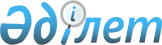 2020-2022 жылдарға арналған Мәртөк аудандық бюджетін бекіту туралы
					
			Мерзімі біткен
			
			
		
					Ақтөбе облысы Мәртөк аудандық мәслихатының 2019 жылғы 25 желтоқсандағы № 336 шешімі. Ақтөбе облысының Әділет департаментінде 2019 жылғы 27 желтоқсанда № 6628 болып тіркелді. Мерзімі өткендіктен қолданыс тоқтатылды
      Қазақстан Республикасының 2008 жылғы 4 желтоқсандағы Бюджет Кодексінің 9 бабының 2 тармағына, Қазақстан Республикасының 2001 жылғы 23 қаңтардағы "Қазақстан Республикасындағы жергілікті мемлекеттік басқару және өзін-өзі басқару туралы" Заңының 6 бабының 1 тармағының 1) тармақшасына сәйкес, Мәртөк аудандық мәслихаты ШЕШІМ ҚАБЫЛДАДЫ:
      1. 2020-2022 жылдарға арналған аудандық бюджет 1, 2 және 3 қосымшаларға сәйкес, оның ішінде 2020 жылға мынадай көлемдерде бекітілсін:
      1) кірістер – 9 228 611,4 мың теңге, оның ішінде:
      салықтық түсімдер – 614 013 мың теңге;
      салықтық емес түсімдер – 2 716,2 мың теңге;
      негізгі капиталды сатудан түсетін түсімдер – 7 200 мың теңге;
      трансферттер түсімі – 8 604 682,2 мың теңге;
      2) шығындар – 9 718 250,2 мың теңге;
      3) таза бюджеттік кредиттеу – 948 843,2 мың теңге, оның ішінде:
      бюджеттік кредиттер – 992 493,2 мың теңге;
      бюджеттік кредиттерді өтеу – 43 650 мың теңге;
      4) қаржы активтерімен операциялар бойынша сальдо – 0 мың теңге, оның ішінде:
      қаржы активтерін сатып алу – 0 мың теңге;
      5) бюджет тапшылығы (профициті) – -1 438 482 мың теңге;
      6) бюджет тапшылығын қаржыландыру (профицитін пайдалану) – 1 438 482 мың теңге.
      Ескерту. 1 тармаққа өзгерістер енгізілді - Ақтөбе облысы Мәртөк аудандық мәслихатының 16.03.2020 № 353 (01.01.2020 бастап қолданысқа енгізіледі); 15.05.2020 № 376 (01.01.2020 бастап қолданысқа енгізіледі); 17.06.2020 № 382 (01.01.2020 бастап қолданысқа енгізіледі); 20.08.2020 № 403 (01.01.2020 бастап қолданысқа енгізіледі); 28.10.2020 № 411 (01.01.2020 бастап қолданысқа енгізіледі); 24.11.2020 № 419 (01.01.2020 бастап қолданысқа енгізіледі); 15.12.2020 № 426 (01.01.2020 бастап қолданысқа енгізіледі) шешімдерімен.


      2. Аудандық бюджеттің кірісіне келесі түсімдер есепке алынатыны ескерілсін: 
      жеке табыс салығы;
      әлеуметтік салық;
      мүлікке салынатын салықтар;
      жер салығы;
      көлік құралдарына салынатын салық;
      бірыңғай жер салығы;
      акциздер;
      табиғи және басқа ресурстарды пайдаланғаны үшін түсетін түсімдер;
      кәсіпкерлік және кәсіби қызметті жүргізгені үшін алынатын алымдар;
      мемлекеттік баж;
      мемлекет меншігіндегі мүлікті жалға беруден түсетін кірістер;
      аудандық маңызы бар қалалардың, ауылдардың, кенттердің, ауылдық округтердің әкімдері салатын айыппұлдарды, өсімпұлдарды, санкцияларды, өндіріп алуларды қоспағанда, аудандық бюджеттен қаржыландырылатын мемлекеттік мекемелер салатын айыппұлдар, өсімпұлдар, санкциялар, өндіріп алулар;
      басқа да салықтық емес түсімдер;
      негізгі капиталды сатудан түсетін түсімдер.
      3. Қазақстан Республикасының 2019 жылғы 4 желтоқсандағы "2020-2022 жылдарға арналған республикалық бюджет туралы" Заңының 7 бабына сәйкес белгіленгені еске және басшылыққа алынсын:
      2020 жылғы 1 қаңтардан бастап:
      1) жалақының ең төмен мөлшері – 42 500 теңге;
      2) жәрдемақыларды және өзге де әлеуметтік төлемдерді есептеу, сондай-ақ Қазақстан Республикасының заңнамасына сәйкес айыппұл санкцияларын, салықтарды және басқа да төлемдерді қолдану үшін айлық есептік көрсеткіш – 2 651 теңге;
      3) базалық әлеуметтік төлемдердің мөлшерін есептеу үшін ең төмен күнкөріс деңгейінің шамасы – 31 183 теңге.
      Қазақстан Республикасы Президентінің 2020 жылғы 8 сәуірдегі "2020 жылға арналған нақтыланған республикалық бюджет туралы" Жарлығының 8 тармағына сәйкес белгіленгені еске және басшылыққа алынсын:
      2020 жылғы 1 сәуірден бастап:
      1) жәрдемақыларды және өзге де әлеуметтік төлемдерді есептеу, сондай-ақ Қазақстан Республикасының заңнамасына сәйкес айыппұл санкцияларын, салықтарды және басқа да төлемдерді қолдану үшін айлық есептік көрсеткіш – 2 778 теңге;
      2) базалық әлеуметтік төлемдердің мөлшерін есептеу үшін ең төмен күнкөріс деңгейінің шамасы – 32 668 теңге.
      Ескерту. 3 тармақ жаңа редакцияда - Ақтөбе облысы Мәртөк аудандық мәслихатының 17.06.2020 № 382 шешімімен (01.01.2020 бастап қолданысқа енгізіледі).


      4. 2020 жылға арналған аудандық бюджетте облыстық бюджеттен берілетін субвенциялар көлемі 4 780 000 мың теңге сомасында көзделсін.
      5. Аудандық бюджетте аудандық бюджеттен ауылдық бюджеттерге берілетін субвенциялар көлемі 478 633 мың теңге сомасында бекітілсін, оның ішінде:
      Аққұдық ауылдық округіне – 19 547 мың теңге;
      Байнассай ауылдық округіне – 16 748 мың теңге;
      Байторысай ауылдық округіне – 17 600 мың теңге;
      Жайсан ауылдық округіне – 69 364 мың теңге;
      Қарашай ауылдық округіне – 15 715 мың теңге;
      Қаратоғай ауылдық округіне – 16 794 мың теңге;
      Құрмансай ауылдық округіне – 18 431 мың теңге;
      Қызылжар ауылдық округіне – 19 283 мың теңге;
      Мәртөк ауылдық округіне – 167 202 мың теңге;
      Родников ауылдық округіне – 18 863 мың теңге;
      Тәңірберген ауылдық округіне – 52 328 мың теңге;
      Сарыжар ауылдық округіне – 32 480 мың теңге;
      Хазірет ауылдық округіне – 14 278 мың теңге.
      6. 2020 жылға арналған аудандық бюджетте республикалық бюджеттен мынадай мөлшерде ағымдағы нысаналы трансферттер және даму үшін трансферттер түсімі ескерілсін:
      Мәртөк ауданы Родников ауылының сумен жабдықтау жүйесін қайта құруға және кеңейтуге – 324 934 мың теңге;
      Мәртөк ауданы Құмсай ауылында жеткізуші және ауылішілік газ құбырының құрылысына – 148 846 мың теңге;
      Мәртөк ауданы Саржансай ауылындағы жаңа құрылыс аумағында электр желілерінің құрылысына – 400 000 мың теңге;
      мемлекеттік мәдениет ұйымдарының және архив мекемелерінің басқарушы және негізгі персоналына мәдениет ұйымдарындағы және архив мекемелеріндегі ерекше еңбек жағдайлары үшін лауазымдық айлықақысына қосымша ақылар белгілеуге – 24 825 мың теңге;
      мемлекеттік атаулы әлеуметтік көмекті төлеуге – 37 593 мың теңге;
      балаларға кепілдендірілген әлеуметтік пакетке – 43 294 мың теңге;
      үйде және жартылай стационар жағдайында қарттар мен мүгедектерге арнаулы әлеуметтік қызметтерді көрсетуге – 11 228 мың теңге;
      мүгедектерді міндетті гигиеналық құралдармен қамтамасыз ету нормаларын ұлғайтуға – 6 943 мың теңге;
      техникалық көмекшi (компенсаторлық) құралдар тiзбесiн кеңейтуге – 4 700 мың теңге;
      мүгедектерді жұмысқа орналастыру үшін әлеуметтік жұмыс орындарын құруға жұмыс берушінің шығындарын субсидиялауға – 1 073 мың теңге; 
      еңбек нарығын дамытуға – 151 752 мың теңге;
      мемлекеттік халықты әлеуметтік қорғау ұйымдарында арнаулы әлеуметтік қызметтер көрсететін қызметкерлердің жұмыс жалақысына қосымша ақы белгілеуге – 9 465 мың теңге;
      мемлекеттік мектепке дейінгі білім беру ұйымдары педагогтерінің еңбегіне ақы төлеуді ұлғайтуға – 65 225 мың теңге;
      мемлекеттік орта білім беру ұйымдары педагогтерінің еңбегіне ақы төлеуді ұлғайтуға – 713 426 мың теңге;
      мемлекеттік орта білім беру ұйымдары педагогтерінің біліктілік санаты үшін қосымша ақы төлеуге – 200 886 мың теңге; 
      "Ауыл – Ел бесігі" жобасы шеңберінде ауылдық елді мекендерде әлеуметтік және инженерлік инфрақұрылым бойынша іс-шараларды іске асыруға – 264 428 мың теңге;
      Жұмыспен қамту жол картасы шеңберінде шараларды қаржыландыру үшін – 288 367,5 мың теңге;
      шағын және орта бизнес субъектілерінің салықтық жүктемесін төмендетуге байланысты шығыстарды өтеуге – 30 902 мың теңге;
      көлiк инфрақұрылымының басым жобаларын қаржыландыруға – 100 000 мың теңге;
      дене шынықтыру және спорт саласындағы мемлекеттік орта және қосымша білім беру ұйымдары педагогтерінің еңбегіне ақы төлеуді ұлғайтуға – 11 598 мың теңге.
      аталған трансферттердің сомаларын бөлу аудан әкімдігінің қаулысы негізінде айқындалады.
      Ескерту. 6 тармаққа өзгерістер енгізілді - Ақтөбе облысы Мәртөк аудандық мәслихатының 15.05.2020 № 376 (01.01.2020 бастап қолданысқа енгізіледі); 17.06.2020 № 382 (01.01.2020 бастап қолданысқа енгізіледі); 28.10.2020 № 411 (01.01.2020 бастап қолданысқа енгізіледі); 24.11.2020 № 419 (01.01.2020 бастап қолданысқа енгізіледі); 15.12.2020 № 426 (01.01.2020 бастап қолданысқа енгізіледі) шешімдерімен.


      7. 2020 жылға арналған аудандық бюджетте республикалық бюджеттен кредиттер түсімі мамандардың әлеуметтік қолдау шараларын іске асыру үшін 195 687,7 мың теңге сомасында және жұмыспен қамту жол картасы шеңберінде шараларды қаржыландыру үшін 818 285,2 мың теңге сомасында ескерілсін.
      Ескерту. 7 тармақ жаңа редакцияда - Ақтөбе облысы Мәртөк аудандық мәслихатының 15.05.2020 № 376 шешімімен (01.01.2020 бастап қолданысқа енгізіледі); өзгерістер енгізілді - Ақтөбе облысы Мәртөк аудандық мәслихатының 28.10.2020 № 411 (01.01.2020 бастап қолданысқа енгізіледі); 24.11.2020 № 419 (01.01.2020 бастап қолданысқа енгізіледі) шешімдерімен.


      8. 2020 жылға арналған аудандық бюджетте облыстық бюджеттен ағымдағы нысаналы трансферттер және даму трансферттер түсімі көзделсін, оның ішінде:
      ауылдық елді мекендерде сумен жабдықтау және су бұру жүйесін дамытуға – 128 603 мың теңге;
      ауылдық елді мекендерді жарықтандыруға жобалық-сметалық құжаттама әзірлеуге – 2 000 мың теңге;
      ауылдық елді мекендердің жаңа құрылыс аумақтарында электр желілерінің құрылысына – 79 623 мың теңге;
      ауылдық елді мекендерде жалға берілетін-коммуналдық тұрғын үйлерді салуға жобалық-сметалық құжаттама әзірлеуге – 4 000 мың теңге;
      ауылдық елді мекендерде жеткізуші және ауылішілік газ құбырын салуға – 15 446 мың теңге;
      мемлекеттік атаулы әлеуметтік көмекті төлеуге – 6 417 мың теңге;
      балаларға кепілдендірілген әлеуметтік пакетке – 8 473 мың теңге;
      атаулы әлеуметтік көмек алатын мектепке дейінгі білім беру ұйымдарында тамақтану ақысын төмендетуге – 2 000 мың теңге;
      мектепке дейінгі білім беру ұйымдарында мемлекеттік білім беру тапсырысын іске асыруға – 248 594 мың теңге;
      мектепке дейінгі білім беру мекемелерінің педагогикалық қызметкерлердің жыл сайынғы ақылы демалысын күнтізбелік 42 күн ұзақтығын 56 күнге дейін ұлғайтуға – 11 071 мың теңге;
      аз қамтылған отбасылардағы 6-18 жас аралығындағы балалардың кепілді берілген әлеуметтік пакетпен қамтамасыз етуге – 3 192 мың теңге;
      бастауыш, негізгі және жалпы орта білім берудің оқу бағдарламаларын іске асыратын білім беру ұйымдарының мұғалімдеріне білім берудің жаңартылған мазмұны жағдайындағы жұмысы үшін қосымша ақы төлеуге – 212 626 мың теңге;
      мектептердің педагог-психологтарының лауазымдық жалақыларының мөлшерлерін ұлғайтуға – 5 670 мың теңге;
      жаратылыстану-математикалық бағыттағы пәндерді ағылшын тілінде оқытқаны үшін қосымша ақы төлеуге – 14 270 мың теңге;
      магистр дәрежесі бар мұғалімдерге қосымша ақы төлеуге – 3 522 мың теңге;
      жас мұғалімдерге тәлімгер болғаны үшін мұғалімдерге қосымша ақы төлеуге – 2 350 мың теңге;
      бастауыш, негізгі және орта білім беру ұйымдары қызметкерлерінің сынып жетекшілігі үшін қосымша ақы мөлшерін ұлғайтуға – 8 298 мың теңге;
      бастауыш, негізгі және орта білім беру ұйымдарының қызметкерлеріне дәптерлерді, жазбаша жұмыстарды тексергені үшін қосымша ақының мөлшерін ұлғайтуға – 5 715 мың теңге;
      білім беру ұйымдарының педагог қызметкерлердің жыл сайынғы ақылы еңбек демалысын күнтізбелік 42 күннен ұзақтығы 56 күнге дейін ұлғайтуға – 2 507 мың теңге;
      жалпы білім беретін мектептердің компьютерлік техникасын жаңартуға – 40 500 мың теңге;
      жалпы білім беретін мектептердің жаңа модификациялы кабинеттеріне сервистік қызмет көрсетуге – 15 756 мың теңге;
      жалпы білім беретін мектептерде видеобақылау камераларын орнатуға – 15 000 мың теңге;
      мектепке дейінгі білім беру ұйымдарында видеобақылау камераларын орнатуға – 7 200 мың теңге;
      оқу пунктін күтіп ұстауға – 2 031 мың теңге;
      аудандық маңызы бар автомобиль жолдарын және елді мекендердің көшелерін күрделі және орташа жөндеуге – 76 761,1 мың теңге;
      халықты жұмыспен қамтуға жәрдемдесуге – 5 420 мың теңге;
      нәтижелі жұмыспен қамтуды және жаппай кәсіпкерлікті дамытуға – 6 942 мың теңге;
      халықтың әлеуметтік жағынан әлсіз топтарына және (немесе) аз қамтылған көпбалалы отбасыларға коммуналдық тұрғын үй қорының тұрғынжайын сатып алуға – 147 000 мың теңге;
      көлік инфрақұрылымының басым жобаларын қаржыландыруға – 11 000 мың теңге;
      халықтың әлеуметтік осал топтарының балалары үшін қашықтықтан оқытуды ұйымдастыру үшін – 83 751 мың теңге;
      төтенше жағдай кезеңінде халықтың жекелеген санаттарын азық-түлік және тұрмыстық жиынтығымен қамтамасыз етуге – 30 220 мың теңге;
      Ауыл – Ел бесігі" жобасы шеңберінде ауылдық елді мекендерде әлеуметтік және инженерлік инфрақұрылым бойынша іс-шараларды іске асыруға – 32 179,4 мың теңге;
      Сарыжар ауылында мал қорымының құрылысына – 13 552 мың теңге;
      еңбек нарығын дамытуға – 19 747 мың теңге.
      аталған трансферттердің сомаларын бөлу аудан әкімдігінің қаулысы негізінде айқындалады.
      Ескерту. 8 тармаққа өзгерістер енгізілді - Ақтөбе облысы Мәртөк аудандық мәслихатының 16.03.2020 № 353 (01.01.2020 бастап қолданысқа енгізіледі); 15.05.2020 № 376 (01.01.2020 бастап қолданысқа енгізіледі); 17.06.2020 № 382 (01.01.2020 бастап қолданысқа енгізіледі); 20.08.2020 № 403 (01.01.2020 бастап қолданысқа енгізіледі); 28.10.2020 № 411 (01.01.2020 бастап қолданысқа енгізіледі); 15.12.2020 № 426 (01.01.2020 бастап қолданысқа енгізіледі) шешімдерімен.


      9. 2020 жылға арналған ауданның жергілікті атқарушы органының резерві 16 180 мың теңге сомасында бекітілсін.
      10. 2020 жылға арналған аудандық бюджетті атқару процесінде секвестрлеуге жатпайтын аудандық бюджеттік бағдарламалардың тізбесі 4 қосымшаға сәйкес бекітілсін.
      11. Осы шешім 2020 жылдың 1 қаңтарынан бастап қолданысқа енгізіледі. 2020 жылға арналған Мәртөк аудандық бюджеті
      Ескерту. 1 қосымша жаңа редакцияда - Ақтөбе облысы Мәртөк аудандық мәслихатының 15.12.2020 № 426 шешімімен (01.01.2020 бастап қолданысқа енгізіледі). 2021 жылға арналған Мәртөк аудандық бюджеті 2022 жылға арналған Мәртөк аудандық бюджеті 2020 жылға арналған аудандық бюджетті атқару процесінде секвестрлеуге жатпайтын жергілікті бюджеттік бағдарламалардың тізбесі
					© 2012. Қазақстан Республикасы Әділет министрлігінің «Қазақстан Республикасының Заңнама және құқықтық ақпарат институты» ШЖҚ РМК
				
      Мәртөк аудандық мәслихатының сессия төрағасы 

Р. Джамалова

      Мәртөк аудандық мәслихатының хатшысы 

А. Альмухамбетов
Мәртөк аудандық мәслихатының 2019 жылғы 25 желтоқсандағы № 336 шешіміне 1 қосымша
Санаты
Санаты
Санаты
Санаты
Сомасы (мың теңге)
Сыныбы
Сыныбы
Сыныбы
Сомасы (мың теңге)
Кіші сыныбы
Кіші сыныбы
Сомасы (мың теңге)
Атауы
Сомасы (мың теңге)
1
2
3
4
5
Кірістер
9 228 611,4
1
Салықтық түсiмдер
614 013
01
Табыс салығы
353 359
1
Корпоративтік табыс салығы
66 246
2
Жеке табыс салығы
287 113
03
Әлеуметтік салық
217 342
1
Әлеуметтік салық
217 342
04
Меншiкке салынатын салықтар
21 000
1
Мүлiкке салынатын салықтар
20 000
5
Бірыңғай жер салығы
1 000
05
Тауарларға, жұмыстарға және қызметтерге салынатын iшкi салықтар
19 462
2
Акциздер
1 850
3
Табиғи және басқа да ресурстарды пайдаланғаны үшiн түсетiн түсiмдер
12 712
4
Кәсiпкерлiк және кәсiби қызметтi жүргiзгенi үшiн алынатын алымдар
4 900
08
Заңдық маңызы бар әрекеттерді жасағаны және (немесе) оған уәкілеттігі бар мемлекеттік органдар немесе лауазымды адамдар құжаттар бергені үшін алынатын міндетті төлемдер
2 850
1
Мемлекеттік баж
2 850
2
Салықтық емес түсiмдер
2 716,2
01
Мемлекеттік меншiктен түсетiн кірістер
188,2
5
Мемлекет меншігіндегі мүлікті жалға беруден түсетін кірістер
100
7
Мемлекеттік бюджеттен берілген кредиттер бойынша сыйақылар
88,2
06
Басқа да салықтық емес түсімдер
2 528
1
Басқа да салықтық емес түсімдер
2 528
3
Негізгі капиталды сатудан түсетін түсімдер
7 200
01
Мемлекеттік мекемелерге бекітілген мемлекеттік мүлікті сату
500
1
Мемлекеттік мекемелерге бекітілген мемлекеттік мүлікті сату
500
03
Жердi және материалдық емес активтердi сату
6 700
1
Жерді сату
6 700
4
Трансферттердің түсімдері
8 604 682,2
01
Төмен тұрған мемлекеттiк басқару органдарынан трансферттер
2 127,7
3
Аудандық маңызы бар қалалардың, ауылдардың, кенттердің, ауылдық округтардың бюджеттерінен трансферттер
2 127,7
02
Мемлекеттік басқарудың жоғары тұрған органдарынан түсетін трансферттер
8 602 554,5
2
Облыстық бюджеттен түсетiн трансферттер
8 602 554,5
Функционалдық топ
Функционалдық топ
Функционалдық топ
Функционалдық топ
Функционалдық топ
Сомасы (мың теңге)
Кіші функция
Кіші функция
Кіші функция
Кіші функция
Сомасы (мың теңге)
Бюджеттік бағдарламалардың әкімшісі
Бюджеттік бағдарламалардың әкімшісі
Бюджеттік бағдарламалардың әкімшісі
Сомасы (мың теңге)
Бағдарлама
Бағдарлама
Сомасы (мың теңге)
Атауы
Сомасы (мың теңге)
1
2
3
4
5
6
Шығындар
9 718 250,2
01
Жалпы сипаттағы мемлекеттiк қызметтер
779 594,2
1
Мемлекеттiк басқарудың жалпы функцияларын орындайтын өкiлдi, атқарушы және басқа органдар
277 636,1
112
Аудан (облыстық маңызы бар қала) мәслихатының аппараты
20 971
001
Аудан (облыстық маңызы бар қала) мәслихатының қызметін қамтамасыз ету жөніндегі қызметтер
20 313
003
Мемлекеттік органның күрделі шығыстары
658
122
Аудан (облыстық маңызы бар қала) әкімінің аппараты
256 665,1
001
Аудан (облыстық маңызы бар қала) әкімінің қызметін қамтамасыз ету жөніндегі қызметтер
156 341,4
003
Мемлекеттік органның күрделі шығыстары
34 547
113
Төменгі тұрған бюджеттерге берілетін нысаналы ағымдағы трансферттер 
65 776,7
2
Қаржылық қызмет
1 003
459
Ауданның (облыстық маңызы бар қаланың) экономика және қаржы бөлімі
1 003
003
Салық салу мақсатында мүлікті бағалауды жүргізу
1 003
9
Жалпы сипаттағы өзге де мемлекеттiк қызметтер
500 955,1
458
Ауданның (облыстық маңызы бар қаланың) тұрғын үй-коммуналдық шаруашылығы, жолаушылар көлігі және автомобиль жолдары бөлімі
460 542,1
001
Жергілікті деңгейде тұрғын үй-коммуналдық шаруашылығы, жолаушылар көлігі және автомобиль жолдары саласындағы мемлекеттік саясатты іске асыру жөніндегі қызметтер
15 136
013
Мемлекеттік органның күрделі шығыстары
6 526
067
Ведомстволық бағыныстағы мемлекеттік мекемелер мен ұйымдардың күрделі шығыстары
46 469,2
113
Төменгі тұрған бюджеттерге берілетін нысаналы ағымдағы трансферттер 
390 410,9
114
Төменгі тұрған бюджеттерге берілетін нысаналы даму трансферттері
2 000
459
Ауданның (облыстық маңызы бар қаланың) экономика және қаржы бөлімі
40 413
001
Ауданның (облыстық маңызы бар қаланың) экономикалық саясаттын қалыптастыру мен дамыту, мемлекеттік жоспарлау, бюджеттік атқару және коммуналдық меншігін басқару саласындағы мемлекеттік саясатты іске асыру жөніндегі қызметтер
39 850,5
015
Мемлекеттік органның күрделі шығыстары
562,5
02
Қорғаныс
16 677
1
Әскери мұқтаждар
1 874
122
Аудан (облыстық маңызы бар қала) әкімінің аппараты
1 874
005
Жалпыға бірдей әскери міндетті атқару шеңберіндегі іс-шаралар
1 874
2
Төтенше жағдайлар жөніндегі жұмыстарды ұйымдастыру
14 803
122
Аудан (облыстық маңызы бар қала) әкімінің аппараты
14 803
006
Аудан (облыстық маңызы бар қала) ауқымындағы төтенше жағдайлардың алдын алу және оларды жою
6 046
007
Аудандық (қалалық) ауқымдағы дала өрттерінің, сондай-ақ мемлекеттік өртке қарсы қызмет органдары құрылмаған елді мекендерде өрттердің алдын алу және оларды сөндіру жөніндегі іс-шаралар
8 757
04
Бiлiм беру
4 982 436,6
1
Мектепке дейiнгi тәрбие және оқыту
275 687
464
Ауданның (облыстық маңызы бар қаланың) білім бөлімі
275 687
040
Мектепке дейінгі білім беру ұйымдарында мемлекеттік білім беру тапсырысын іске асыруға
275 687
2
Бастауыш, негізгі орта және жалпы орта білім беру
4 294 925,8
464
Ауданның (облыстық маңызы бар қаланың) білім бөлімі
4 197 198,8
003
Жалпы білім беру
3 999 715,8
006
Балаларға қосымша білім беру
197 483
802
Ауданның (облыстық маңызы бар қаланың) мәдениет, дене шынықтыру және спорт бөлімі
95 143
017
Балалар мен жасөспірімдерге спорт бойынша қосымша білім беру
95 143
466
Ауданның (облыстық маңызы бар қаланың) сәулет, қала құрылысы және құрылыс бөлімі
2 584
021
Бастауыш, негізгі орта және жалпы орта білім беру объектілерін салу және реконструкциялау
2 584
9
Бiлiм беру саласындағы өзге де қызметтер
411 823,8
464
Ауданның (облыстық маңызы бар қаланың) білім бөлімі
411 823,8
001
Жергілікті деңгейде білім беру саласындағы мемлекеттік саясатты іске асыру жөніндегі қызметтер
18 856
005
Ауданның (облыстық маңызы бар қаланың) мемлекеттік білім беру мекемелер үшін оқулықтар мен оқу-әдістемелік кешендерді сатып алу және жеткізу
49 179
012
Мемлекеттік органның күрделі шығыстары
5 072
015
Жетім баланы (жетім балаларды) және ата-аналарының қамқорынсыз қалған баланы (балаларды) күтіп-ұстауға асыраушыларына ай сайынғы ақшалай қаражат төлемдері
13 887
023
Әдістемелік жұмыс
20 288,8
067
Ведомстволық бағыныстағы мемлекеттік мекемелер мен ұйымдардың күрделі шығыстары
181 528
113
Төменгі тұрған бюджеттерге берілетін нысаналы ағымдағы трансферттер
123 013
06
Әлеуметтiк көмек және әлеуметтiк қамсыздандыру
610 170
1
Әлеуметтiк қамсыздандыру
114 217
451
Ауданның (облыстық маңызы бар қаланың) жұмыспен қамту және әлеуметтік бағдарламалар бөлімі
99 441
005
Мемлекеттік атаулы әлеуметтік көмек 
99 441
464
Ауданның (облыстық маңызы бар қаланың) білім бөлімі
14 776
030
Патронат тәрбиешілерге берілген баланы (балаларды) асырап бағу 
14 776
2
Әлеуметтiк көмек
448 931
451
Ауданның (облыстық маңызы бар қаланың) жұмыспен қамту және әлеуметтік бағдарламалар бөлімі
448 931
002
Жұмыспен қамту бағдарламасы
271 010
004
Ауылдық жерлерде тұратын денсаулық сақтау, білім беру, әлеуметтік қамтамасыз ету, мәдениет, спорт және ветеринар мамандарына отын сатып алуға Қазақстан Республикасының заңнамасына сәйкес әлеуметтік көмек көрсету
13 583
007
Жергілікті өкілетті органдардың шешімі бойынша мұқтаж азаматтардың жекелеген топтарына әлеуметтік көмек
90 711
010
Үйден тәрбиеленіп оқытылатын мүгедек балаларды материалдық қамтамасыз ету
328
014
Мұқтаж азаматтарға үйде әлеуметтік көмек көрсету
50
017
Оңалтудың жеке бағдарламасына сәйкес мұқтаж мүгедектердi мiндеттi гигиеналық құралдармен қамтамасыз ету, қозғалуға қиындығы бар бірінші топтағы мүгедектерге жеке көмекшінің және есту бойынша мүгедектерге қолмен көрсететiн тіл маманының қызметтерін ұсыну 
38 695
023
Жұмыспен қамту орталықтарының қызметін қамтамасыз ету 
34 554
9
Әлеуметтiк көмек және әлеуметтiк қамтамасыз ету салаларындағы өзге де қызметтер
47 022
451
Ауданның (облыстық маңызы бар қаланың) жұмыспен қамту және әлеуметтік бағдарламалар бөлімі
47 022
001
Жергілікті деңгейде халық үшін әлеуметтік бағдарламаларды жұмыспен қамтуды қамтамасыз етуді іске асыру саласындағы мемлекеттік саясатты іске асыру жөніндегі қызметтер
19 992
011
Жәрдемақыларды және басқа да әлеуметтік төлемдерді есептеу, төлеу мен жеткізу бойынша қызметтерге ақы төлеу
875
021
Мемлекеттік органның күрделі шығыстары
471
050
Қазақстан Республикасында мүгедектердің құқықтарын қамтамасыз етуге және өмір сүру сапасын жақсарту
4 724
054
Үкіметтік емес ұйымдарда мемлекеттік әлеуметтік тапсырысты орналастыру
11 228
113
Төменгі тұрған бюджеттерге берілетін нысаналы ағымдағы трансферттер 
9 732
07
Тұрғын үй-коммуналдық шаруашылық
1 776 367,3
1
Тұрғын үй шаруашылығы 
1 158 665,5
458
Ауданның (облыстық маңызы бар қаланың) тұрғын үй-коммуналдық шаруашылығы, жолаушылар көлігі және автомобиль жолдары бөлімі
1 300
003
Мемлекеттік тұрғын үй қорын сақтауды ұйымдастыру
1 300
466
Ауданның (облыстық маңызы бар қаланың) сәулет, қала құрылысы және құрылыс бөлімі
1 157 365,5
003
Коммуналдық тұрғын үй қорының тұрғын үйін жобалау және (немесе) салу, реконструкциялау
4 545
004
Инженерлік-коммуникациялық инфрақұрылымды жобалау, дамыту және (немесе) жайластыру
989 120,5
098
Коммуналдық тұрғын үй қорының тұрғын үйлерін сатып алу
163 700
2
Коммуналдық шаруашылық
605 762,7
458
Ауданның (облыстық маңызы бар қаланың) тұрғын үй-коммуналдық шаруашылығы, жолаушылар көлігі және автомобиль жолдары бөлімі
475 449
012
Сумен жабдықтау және су бұру жүйесінің жұмыс істеуі
17 270
027
Ауданның (облыстық маңызы бар қаланың) коммуналдық меншігіндегі газ жүйелерін қолдануды ұйымдастыру
4 642,2
058
Елді мекендердегі сумен жабдықтау және су бұру жүйелерін дамыту
453 537
466
Ауданның (облыстық маңызы бар қаланың) сәулет, қала құрылысы және құрылыс бөлімі
130 313,5
007
Қаланы және елді мекендерді абаттандыруды дамыту
128 345,5
058
Елді мекендердегі сумен жабдықтау және су бұру жүйелерін дамыту
1 968
3
Елді-мекендерді көркейту
11 939,1
458
Ауданның (облыстық маңызы бар қаланың) тұрғын үй-коммуналдық шаруашылығы, жолаушылар көлігі және автомобиль жолдары бөлімі
11 939,1
015
Елдi мекендердегі көшелердi жарықтандыру
11 939,1
08
Мәдениет, спорт, туризм және ақпараттық кеңiстiк
315 197,6
1
Мәдениет саласындағы қызмет
193 304,4
802
Ауданның (облыстық маңызы бар қаланың) мәдениет, дене шынықтыру және спорт бөлімі
193 304,4
005
Мәдени-демалыс жұмысын қолдау
193 304,4
2
Спорт
9 248
466
Ауданның (облыстық маңызы бар қаланың) сәулет, қала құрылысы және құрылыс бөлімі
5 600
008
Спорт объектілерін дамыту
5 600
802
Ауданның (облыстық маңызы бар қаланың) мәдениет, дене шынықтыру және спорт бөлімі
3 648
006
Ұлттық және бұқаралық спорт түрлерін дамыту
1 161
007
Аудандық (облыстық маңызы бар қалалық) деңгейде спорттық жарыстар өткiзу
770
008
Әртүрлi спорт түрлерi бойынша аудан (облыстық маңызы бар қала) құрама командаларының мүшелерiн дайындау және олардың облыстық спорт жарыстарына қатысуы
1 717
3
Ақпараттық кеңiстiк
61 909
470
Аудандық (облыстық маңызы бар қаланың) ішкі саясат және тілдерді дамыту бөлімі
15 024
005
Мемлекеттік ақпараттық саясат жүргізу жөніндегі қызметтер
15 000
008
Мемлекеттік тілді және Қазақстан халқының басқа да тілдерін дамыту
24
802
Ауданның (облыстық маңызы бар қаланың) мәдениет, дене шынықтыру және спорт бөлімі
46 885
004
Аудандық (қалалық) кiтапханалардың жұмыс iстеуi
46 885
9
Мәдениет, спорт, туризм және ақпараттық кеңiстiктi ұйымдастыру жөнiндегi өзге де қызметтер
50 736,2
466
Ауданның (облыстық маңызы бар қаланың) сәулет, қала құрылысы және құрылыс бөлімі
15 195
001
Құрылыс, облыс қалаларының, аудандарының және елді мекендерінің сәулеттік бейнесін жақсарту саласындағы мемлекеттік саясатты іске асыру және ауданның (облыстық маңызы бар қаланың) аумағын оңтайла және тиімді қала құрылыстық игеруді қамтамасыз ету жөніндегі қызметтер
14 806
015
Мемлекеттік органның күрделі шығыстары
389
12
Көлiк және коммуникация
155 318,6
1
Автомобиль көлiгi
155 318,6
458
Ауданның (облыстық маңызы бар қаланың) тұрғын үй-коммуналдық шаруашылығы, жолаушылар көлігі және автомобиль жолдары бөлімі
155 318,6
023
Автомобиль жолдарының жұмыс істеуін қамтамасыз ету
39 241,6
045
Аудандық маңызы бар автомобиль жолдарын және елді-мекендердің көшелерін күрделі және орташа жөндеу
116 077
13
Басқалар
316 133,7
3
Кәсiпкерлiк қызметтi қолдау және бәсекелестікті қорғау
10 821
469
Ауданның (облыстық маңызы бар қаланың) кәсіпкерлік бөлімі
10 821
001
Жергілікті деңгейде кәсіпкерлікті дамыту саласындағы мемлекеттік саясатты іске асыру жөніндегі қызметтер
9 622
003
Кәсіпкерлік қызметті қолдау
609
004
Мемлекеттік органның күрделі шығыстары
590
9
Басқалар
305 312,7
459
Ауданның (облыстық маңызы бар қаланың) экономика және қаржы бөлімі
8 324,3
012
Ауданың (облыстық маңызы бар қаланың) жергілікті атқарушы органының резерві
8 324,3
464
Ауданның (облыстық маңызы бар қаланың) білім бөлімі
296 988,4
007
Мемлекеттік органның күрделі шығыстары
800
9
Ауыл, су, орман, балық шаруашылығы, қоршаған ортаны қорғау және жер қатынастары саласындағы басқа да қызметтер
38 177,8
459
Ауданның (облыстық маңызы бар қаланың) экономика және қаржы бөлімі
38 177,8
099
Мамандарға әлеуметтік қолдау көрсету жөніндегі шараларды іске асыру
38 177,8
11
Өнеркәсіп, сәулет, қала құрылысы және құрылыс қызметі
15 195
2
Сәулет, қала құрылысы және құрылыс қызметі
15 195
466
Ауданның (облыстық маңызы бар қаланың) сәулет, қала құрылысы және құрылыс бөлімі
15 195
001
Құрылыс, облыс қалаларының, аудандарының және елді мекендерінің сәулеттік бейнесін жақсарту саласындағы мемлекеттік саясатты іске асыру және ауданның (облыстық маңызы бар қаланың) аумағын оңтайла және тиімді қала құрылыстық игеруді қамтамасыз ету жөніндегі қызметтер
14 806
015
Мемлекеттік органның күрделі шығыстары
389
12
Көлiк және коммуникация
155 318,6
1
Автомобиль көлiгi
155 318,6
458
Ауданның (облыстық маңызы бар қаланың) тұрғын үй-коммуналдық шаруашылығы, жолаушылар көлігі және автомобиль жолдары бөлімі
155 318,6
023
Автомобиль жолдарының жұмыс істеуін қамтамасыз ету
39 241,6
045
Аудандық маңызы бар автомобиль жолдарын және елді-мекендердің көшелерін күрделі және орташа жөндеу
116 077
13
Басқалар
316 133,7
3
Кәсiпкерлiк қызметтi қолдау және бәсекелестікті қорғау
10 821
469
Ауданның (облыстық маңызы бар қаланың) кәсіпкерлік бөлімі
10 821
001
Жергілікті деңгейде кәсіпкерлікті дамыту саласындағы мемлекеттік саясатты іске асыру жөніндегі қызметтер
9 622
003
Кәсіпкерлік қызметті қолдау
609
004
Мемлекеттік органның күрделі шығыстары
590
9
Басқалар
305 312,7
459
Ауданның (облыстық маңызы бар қаланың) экономика және қаржы бөлімі
8 324,3
012
Ауданың (облыстық маңызы бар қаланың) жергілікті атқарушы органының резерві
8 324,3
464
Ауданның (облыстық маңызы бар қаланың) білім бөлімі
296 988,4
077
"Ауыл-Ел бесігі" жобасы шеңберінде ауылдық елді мекендердегі әлеуметтік және инженерлік инфрақұрылым бойынша іс-шараларды іске асыру
296 988,4
14
Борышқа қызмет көрсету
88,2
1
Борышқа қызмет көрсету
88,2
459
Ауданның (облыстық маңызы бар қаланың) экономика және қаржы бөлімі
88,2
021
Жергілікті атқарушы органдардың облыстық бюджеттен қарыздар бойынша сыйақылар мен өзге де төлемдерді төлеу бойынша борышына қызмет көрсету
88,2
15
Трансферттер
650 042
1
Трансферттер
650 042
459
Ауданның (облыстық маңызы бар қаланың) экономика және қаржы бөлімі
650 042
006
Пайдаланылмаған (толық пайдаланылмаған) нысаналы трансферттерді қайтару
783,2
024
Заңнаманы өзгертуге байланысты жоғары тұрған бюджеттің шығындарын өтеуге төменгі тұрған бюджеттен ағымдағы нысаналы трансферттер
127 806,8
038
Субвенциялар
478 633
054
Қазақстан Республикасының Ұлттық қорынан берілетін нысаналы трансферт есебінен республикалық бюджеттен бөлінген пайдаланылмаған (түгел пайдаланылмаған) нысаналы трансферттердің сомасын қайтару
42 819
Таза бюджеттік кредиттеу
948 843,2
Бюджеттік кредиттер
992 493,2
6
Әлеуметтiк көмек және әлеуметтiк қамсыздандыру
794 516,2
9
Әлеуметтiк көмек және әлеуметтiк қамтамасыз ету салаларындағы өзге де қызметтер
794 516,2
458
Ауданның (облыстық маңызы бар қаланың) тұрғын үй-коммуналдық шаруашылығы, жолаушылар көлігі және автомобиль жолдары бөлімі
794 516,2
088
Жұмыспен қамту жол картасы шеңберінде шараларды қаржыландыру үшін аудандық маңызы бар қаланың, ауылдың, кенттің, ауылдық округтің бюджеттеріне кредит беру
794 516,2
10
Ауыл, су, орман, балық шаруашылығы, ерекше қорғалатын табиғи аумақтар, қоршаған ортаны және жануарлар дүниесін қорғау, жер қатынастары
197 977
9
Ауыл, су, орман, балық шаруашылығы, қоршаған ортаны қорғау және жер қатынастары саласындағы басқа да қызметтер
197 977
459
Ауданның (облыстық маңызы бар қаланың) экономика және қаржы бөлімі
197 977
018
Мамандарды әлеуметтік қолдау шараларын іске асыру үшін бюджеттік кредиттер
197 977
Санаты
Санаты
Санаты
Санаты
Сомасы (мың теңге)
Сыныбы
Сыныбы
Сыныбы
Сомасы (мың теңге)
Кіші сыныбы
Кіші сыныбы
Сомасы (мың теңге)
Атауы
Сомасы (мың теңге)
1
2
3
4
5
5
Бюджеттік кредиттерді өтеу
43 650
01
Бюджеттік кредиттерді өтеу
43 650
1
Мемлекеттік бюджеттен берілген бюджеттік кредиттерді өтеу
43 650
Функционалдық топ
Функционалдық топ
Функционалдық топ
Функционалдық топ
Функционалдық топ
Сомасы (мың теңге)
Кіші функция
Кіші функция
Кіші функция
Кіші функция
Сомасы (мың теңге)
Бюджеттік бағдарламалардың әкімшісі
Бюджеттік бағдарламалардың әкімшісі
Бюджеттік бағдарламалардың әкімшісі
Сомасы (мың теңге)
Бағдарлама
Бағдарлама
Сомасы (мың теңге)
Атауы
Сомасы (мың теңге)
1
2
3
4
5
6
Қаржы активтерімен жасалатын операциялар бойынша сальдо 
Қаржы активтерін сатып алу 
13
Басқалар
9
Басқалар
459
Ауданның (облыстық маңызы бар қаланың) экономика және қаржы бөлімі
014
Заңды тұлғалардың жарғылық капиталын қалыптастыру немесе ұлғайту
Бюджет тапшылығы (профициті)
-1 438 482
Бюджет тапшылығын қаржыландыру (профицитін пайдалану)
1 438 482
Санаты
Санаты
Санаты
Санаты
Сомасы (мың теңге)
Сыныбы
Сыныбы
Сыныбы
Сомасы (мың теңге)
Кіші сыныбы
Кіші сыныбы
Сомасы (мың теңге)
Атауы
Сомасы (мың теңге)
1
2
3
4
5
7
Қарыздар түсімдері
1 278 571,4
01
Мемлекеттік ішкі қарыздар
1 278 571,4
2
Қарыз алу келісім-шарттары
1 278 571,4
Функционалдық топ
Функционалдық топ
Функционалдық топ
Функционалдық топ
Функционалдық топ
Сомасы (мың теңге)
Кіші функция
Кіші функция
Кіші функция
Кіші функция
Сомасы (мың теңге)
Бюджеттік бағдарламалардың әкімшісі
Бюджеттік бағдарламалардың әкімшісі
Бюджеттік бағдарламалардың әкімшісі
Сомасы (мың теңге)
Бағдарлама
Бағдарлама
Сомасы (мың теңге)
Атауы
Сомасы (мың теңге)
1
2
3
4
5
6
16
Қарыздарды өтеу
43 650
1
Қарыздарды өтеу
43 650
459
Ауданның (облыстық маңызы бар қаланың) экономика және қаржы бөлімі
43 650
005
Жергілікті атқарушы органның жоғары тұрған бюджет алдындағы борышын өтеу
43 650
Санаты
Санаты
Санаты
Санаты
Сомасы (мың теңге)
Сыныбы
Сыныбы
Сыныбы
Сомасы (мың теңге)
Кіші сыныбы
Кіші сыныбы
Сомасы (мың теңге)
Атауы
Сомасы (мың теңге)
1
2
3
4
5
8
Бюджет қаражатының пайдаланылатын қалдықтары
203 560,6
01
Бюджет қаражаты қалдықтары
203 560,6
1
Бюджет қаражатының бос қалдықтары
203 560,6Мәртөк аудандық мәслихатының 2019 жылғы 25 желтоқсандағы № 336 шешіміне 2 қосымша
Санаты
Санаты
Санаты
Санаты
Сомасы (мың теңге)
Сыныбы
Сыныбы
Сыныбы
Сомасы (мың теңге)
Кіші сыныбы
Кіші сыныбы
Сомасы (мың теңге)
Атауы
Сомасы (мың теңге)
1
2
3
4
5
Кірістер
5 854 396
1
Салықтық түсiмдер
769 510
01
Табыс салығы
417 451
1
Корпоративтік табыс салығы
71 000
2
Жеке табыс салығы
346 451
03
Әлеуметтік салық
230 000
1
Әлеуметтік салық
230 000
04
Меншiкке салынатын салықтар
82 759
1
Мүлiкке салынатын салықтар
75 759
5
Бірыңғай жер салығы
7 000 
05
Тауарларға, жұмыстарға және қызметтерге салынатын iшкi салықтар
35 300 
2
Акциздер
1 900
3
Табиғи және басқа да ресурстарды пайдаланғаны үшiн түсетiн түсiмдер
25 000 
4
Кәсiпкерлiк және кәсiби қызметтi жүргiзгенi үшiн алынатын алымдар
8 400
08
Заңдық маңызы бар әрекеттерді жасағаны және (немесе) оған уәкілеттігі бар мемлекеттік органдар немесе лауазымды адамдар құжаттар бергені үшін алынатын міндетті төлемдер
4 000
1
Мемлекеттік баж
4 000
2
Салықтық емес түсiмдер
6 894
01
Мемлекеттік меншiктен түсетiн кірістер
553
5
Мемлекет меншігіндегі мүлікті жалға беруден түсетін кірістер
500
7
Мемлекеттік бюджеттен берілген кредиттер бойынша сыйақылар
44
06
Басқа да салықтық емес түсімдер
6 321
1
Басқа да салықтық емес түсімдер
6 321
3
Негізгі капиталды сатудан түсетін түсімдер
21 000
01
Мемлекеттік мекемелерге бекітілген мемлекеттік мүлікті сату
7 000
1
Мемлекеттік мекемелерге бекітілген мемлекеттік мүлікті сату
7 000 
03
Жердi және материалдық емес активтердi сату
14 000 
1
Жерді сату
14 000 
4
Трансферттердің түсімдері
5 056 992
02
Мемлекеттік басқарудың жоғары тұрған органдарынан түсетін трансферттер
5 056 992
2
Облыстық бюджеттен түсетiн трансферттер
5 056 992
Функционалдық топ
Функционалдық топ
Функционалдық топ
Функционалдық топ
Функционалдық топ
Сомасы (мың теңге)
Кіші функция
Кіші функция
Кіші функция
Кіші функция
Сомасы (мың теңге)
Бюджеттік бағдарламалардың әкімшісі
Бюджеттік бағдарламалардың әкімшісі
Бюджеттік бағдарламалардың әкімшісі
Сомасы (мың теңге)
Бағдарлама
Бағдарлама
Сомасы (мың теңге)
Атауы
Сомасы (мың теңге)
1
2
3
4
5
6
Шығындар
5 854 396
01
Жалпы сипаттағы мемлекеттiк қызметтер
512 121
1
Мемлекеттiк басқарудың жалпы функцияларын орындайтын өкiлдi, атқарушы және басқа органдар
203 913
112
Аудан (облыстық маңызы бар қала) мәслихатының аппараты
20 748
001
Аудан (облыстық маңызы бар қала) мәслихатының қызметін қамтамасыз ету жөніндегі қызметтер
20 085
003
Мемлекеттік органның күрделі шығыстары
663
122
Аудан (облыстық маңызы бар қала) әкімінің аппараты
183 165
001
Аудан (облыстық маңызы бар қала) әкімінің қызметін қамтамасыз ету жөніндегі қызметтер
107 868
003
Мемлекеттік органның күрделі шығыстары
75 297
2
Қаржылық қызмет
19 476
452
Ауданның (облыстық маңызы бар қаланың) қаржы бөлімі
19 476
001
Ауданның (облыстық маңызы бар қаланың) бюджетін орындау және коммуналдық меншігін басқару саласындағы мемлекеттік саясатты іске асыру жөніндегі қызметтер
18 158
003
Салық салу мақсатында мүлікті бағалауды жүргізу
1 032
018
Мемлекеттік органның күрделі шығыстары
286
5
Жоспарлау және статистикалық қызмет
20 255
453
Ауданның (облыстық маңызы бар қаланың) экономика және бюджеттік жоспарлау бөлімі
20 255
001
Экономикалық саясатты, мемлекеттік жоспарлау жүйесін қалыптастыру және дамыту саласындағы мемлекеттік саясатты іске асыру жөніндегі қызметтер
19 688
004
Мемлекеттік органның күрделі шығыстары
567
9
Жалпы сипаттағы өзге де мемлекеттiк қызметтер
518 758
458
Ауданның (облыстық маңызы бар қаланың) тұрғын үй-коммуналдық шаруашылығы, жолаушылар көлігі және автомобиль жолдары бөлімі
448 601
001
Жергілікті деңгейде тұрғын үй-коммуналдық шаруашылығы, жолаушылар көлігі және автомобиль жолдары саласындағы мемлекеттік саясатты іске асыру жөніндегі қызметтер
11 480
067
Ведомстволық бағыныстағы мемлекеттік мекемелер мен ұйымдардың күрделі шығыстары
48 000
113
Төменгі тұрған бюджеттерге берілетін нысаналы ағымдағы трансферттер
429 121
471
Ауданның (облыстық маңызы бар қаланың) білім, дене шынықтыру және спорт бөлімі
30 157
001
Жергілікті деңгейде білім, дене шынықтыру және спорт саласындағы мемлекеттік саясатты іске асыру жөніндегі қызметтер
18 921
113
Төменгі тұрған бюджеттерге берілетін нысаналы ағымдағы трансферттер
11 236
02
Қорғаныс
16 231
1
Әскери мұқтаждар
1 874
122
Аудан (облыстық маңызы бар қала) әкімінің аппараты
1 874
005
Жалпыға бірдей әскери міндетті атқару шеңберіндегі іс-шаралар
1 874
2
Төтенше жағдайлар жөніндегі жұмыстарды ұйымдастыру
14 407
122
Аудан (облыстық маңызы бар қала) әкімінің аппараты
14 407
006
Аудан (облыстық маңызы бар қала) ауқымындағы төтенше жағдайлардың алдын алу және оларды жою
1 569
007
Аудандық (қалалық) ауқымдағы дала өрттерінің, сондай-ақ мемлекеттік өртке қарсы қызмет органдары құрылмаған елді мекендерде өрттердің алдын алу және оларды сөндіру жөніндегі іс-шаралар
12 838
04
Бiлiм беру
3 270 019
1
Мектепке дейiнгi тәрбие және оқыту
71 973
471
Ауданның (облыстық маңызы бар қаланың) білім, дене шынықтыру және спорт бөлімі
71 973
040
Мектепке дейінгі білім беру ұйымдарында мемлекеттік білім беру тапсырысын іске асыруға
71 973
2
Бастауыш, негізгі орта және жалпы орта білім беру
3 093 415
471
Ауданның (облыстық маңызы бар қаланың) білім, дене шынықтыру және спорт бөлімі
3 003 116
004
Жалпы білім беру
2 863 852
005
Балалар мен жасөспірімдерге қосымша білім беру
139 264
028
Балалар мен жасөспірімдерге спорт бойынша қосымша білім беру
87 299
9
Бiлiм беру саласындағы өзге де қызметтер
104 631
471
Ауданның (облыстық маңызы бар қаланың) білім, дене шынықтыру және спорт бөлімі
104 631
009
Ауданның (облыстық маңызы бар қаланың) мемлекеттік білім беру мекемелер үшін оқулықтар мен оқу-әдістемелік кешендерді сатып алу және жеткізу
49 760
010
Аудандық (қалалық) ауқымдағы мектеп олимпиадаларын және мектептен тыс іс-шараларды өткiзу
248
020
Жетім баланы (жетім балаларды) және ата-аналарының қамқорынсыз қалған баланы (балаларды) күтіп-ұстауға асыраушыларына ай сайынғы ақшалай қаражат төлемдері
14 152
046
Әдістемелік жұмыс
15 196
067
Ведомстволық бағыныстағы мемлекеттік мекемелер мен ұйымдардың күрделі шығыстары
25 275
06
Әлеуметтiк көмек және әлеуметтiк қамсыздандыру
371 408
1
Әлеуметтiк қамсыздандыру
48 339
451
Ауданның (облыстық маңызы бар қаланың) жұмыспен қамту және әлеуметтік бағдарламалар бөлімі
33 600
005
Мемлекеттік атаулы әлеуметтік көмек 
33 600
471
Ауданның (облыстық маңызы бар қаланың) білім, дене шынықтыру және спорт бөлімі
14 739
030
Патронат тәрбиешілерге берілген баланы (балаларды) асырап бағу 
14 739
2
Әлеуметтiк көмек
295 071
451
Ауданның (облыстық маңызы бар қаланың) жұмыспен қамту және әлеуметтік бағдарламалар бөлімі
295 071
002
Жұмыспен қамту бағдарламасы
101 041
004
Ауылдық жерлерде тұратын денсаулық сақтау, білім беру, әлеуметтік қамтамасыз ету, мәдениет, спорт және ветеринар мамандарына отын сатып алуға Қазақстан Республикасының заңнамасына сәйкес әлеуметтік көмек көрсету
12 375
006
Тұрғын үйге көмек көрсету
17 950
007
Жергілікті өкілетті органдардың шешімі бойынша мұқтаж азаматтардың жекелеген топтарына әлеуметтік көмек
89 053
010
Үйден тәрбиеленіп оқытылатын мүгедек балаларды материалдық қамтамасыз ету
328
014
Мұқтаж азаматтарға үйде әлеуметтік көмек көрсету
1 510
017
Оңалтудың жеке бағдарламасына сәйкес мұқтаж мүгедектердi мiндеттi гигиеналық құралдармен қамтамасыз ету, қозғалуға қиындығы бар бірінші топтағы мүгедектерге жеке көмекшінің және есту бойынша мүгедектерге қолмен көрсететiн тіл маманының қызметтерін ұсыну 
38 363
023
Жұмыспен қамту орталықтарының қызметін қамтамасыз ету 
34 451
9
Әлеуметтiк көмек және әлеуметтiк қамтамасыз ету салаларындағы өзге де қызметтер
27 998
451
Ауданның (облыстық маңызы бар қаланың) жұмыспен қамту және әлеуметтік бағдарламалар бөлімі
27 998
001
Жергілікті деңгейде халық үшін әлеуметтік бағдарламаларды жұмыспен қамтуды қамтамасыз етуді іске асыру саласындағы мемлекеттік саясатты іске асыру жөніндегі қызметтер
17 881
011
Жәрдемақыларды және басқа да әлеуметтік төлемдерді есептеу, төлеу мен жеткізу бойынша қызметтерге ақы төлеу
2 500
021
Мемлекеттік органның күрделі шығыстары
471
050
Қазақстан Республикасында мүгедектердің құқықтарын қамтамасыз етуге және өмір сүру сапасын жақсарту
5 192
054
Үкіметтік емес ұйымдарда мемлекеттік әлеуметтік тапсырысты орналастыру
1 954
07
Тұрғын үй-коммуналдық шаруашылық
483 189
1
Тұрғын үй шаруашылығы 
364 543
466
Ауданның (облыстық маңызы бар қаланың) сәулет, қала құрылысы және құрылыс бөлімі
364 543
003
Коммуналдық тұрғын үй қорының тұрғын үйін жобалау және (немесе) салу, реконструкциялау
4 545
004
Инженерлік-коммуникациялық инфрақұрылымды жобалау, дамыту және (немесе) жайластыру
359 998
2
Коммуналдық шаруашылық
109 948
458
Ауданның (облыстық маңызы бар қаланың) тұрғын үй-коммуналдық шаруашылығы, жолаушылар көлігі және автомобиль жолдары бөлімі
6 448
027
Ауданның (облыстық маңызы бар қаланың) коммуналдық меншігіндегі газ жүйелерін қолдануды ұйымдастыру
6 448
466
Ауданның (облыстық маңызы бар қаланың) сәулет, қала құрылысы және құрылыс бөлімі
103 500
007
Қаланы және елді мекендерді абаттандыруды дамыту
100 000
058
Елді мекендердегі сумен жабдықтау және су бұру жүйелерін дамыту
3 500
3
Елді-мекендерді көркейту
8 698
458
Ауданның (облыстық маңызы бар қаланың) тұрғын үй-коммуналдық шаруашылығы, жолаушылар көлігі және автомобиль жолдары бөлімі
8 698
015
Елдi мекендердегі көшелердi жарықтандыру
3 640
018
Елдi мекендердi абаттандыру және көгалдандыру
5 058
08
Мәдениет, спорт, туризм және ақпараттық кеңiстiк
230 006
1
Мәдениет саласындағы қызмет
138 847
478
Ауданның (облыстық маңызы бар қаланың) ішкі саясат, мәдениет және тілдерді дамыту бөлімі
138 847
009
Мәдени-демалыс жұмысын қолдау
138 847
2
Спорт
6 278
471
Ауданның (облыстық маңызы бар қаланың) білім, дене шынықтыру және спорт бөлімі
6 278
013
Ұлттық және бұқаралық спорт түрлерін дамыту
1 473
014
Аудандық (облыстық маңызы бар қалалық) деңгейде спорттық жарыстар өткiзу
805
015
Әртүрлi спорт түрлерi бойынша аудан (облыстық маңызы бар қала) құрама командаларының мүшелерiн дайындау және олардың облыстық спорт жарыстарына қатысуы
4 000
3
Ақпараттық кеңiстiк
54 219
478
Ауданның (облыстық маңызы бар қаланың) ішкі саясат, мәдениет және тілдерді дамыту бөлімі
54 219
005
Мемлекеттік ақпараттық саясат жүргізу жөніндегі қызметтер
15 000
007
Аудандық (қалалық) кiтапханалардың жұмыс iстеуi
38 907
008
Мемлекеттік тілді және Қазақстан халқының басқа да тілдерін дамыту
312
9
Мәдениет, спорт, туризм және ақпараттық кеңiстiктi ұйымдастыру жөнiндегi өзге де қызметтер
30 662
478
Ауданның (облыстық маңызы бар қаланың) ішкі саясат, мәдениет және тілдерді дамыту бөлімі
30 662
001
Ақпаратты, мемлекеттілікті нығайту және азаматтардың әлеуметтік сенімділігін қалыптастыру саласында жергілікті деңгейде мемлекеттік саясатты іске асыру жөніндегі қызметтер
21 056
003
Мемлекеттік органның күрделі шығыстары
60
004
Жастар саясаты саласында іс-шараларды iске асыру
9 366
032
Ведомстволық бағыныстағы мемлекеттік мекемелер мен ұйымдардың күрделі шығыстары
180
10
Ауыл, су, орман, балық шаруашылығы, ерекше қорғалатын табиғи аумақтар, қоршаған ортаны және жануарлар дүниесін қорғау, жер қатынастары
121 709
1
Ауыл шаруашылығы
72 085
462
Ауданның (облыстық маңызы бар қаланың) ауыл шаруашылығы бөлімі
20 089
001
Жергілікті деңгейде ауыл шаруашылығы саласындағы мемлекеттік саясатты іске асыру жөніндегі қызметтер
20 089
473
Ауданның (облыстық маңызы бар қаланың) ветеринария бөлімі
51 996
001
Жергілікті деңгейде ветеринария саласындағы мемлекеттік саясатты іске асыру жөніндегі қызметтер
6 995
010
Ауыл шаруашылығы жануарларын сәйкестендіру жөніндегі іс-шараларды өткізу
3 328
011
Эпизоотияға қарсы іс-шаралар жүргізу
41 673
6
Жер қатынастары
16 280
463
Ауданның (облыстық маңызы бар қаланың) жер қатынастары бөлімі
16 280
001
Аудан (облыстық маңызы бар қала) аумағында жер қатынастарын реттеу саласындағы мемлекеттік саясатты іске асыру жөніндегі қызметтер
13 480
003
Елді мекендерді жер-шаруашылық орналастыру
2 500
007
Мемлекеттік органның күрделі шығыстары
300
9
Ауыл, су, орман, балық шаруашылығы, қоршаған ортаны қорғау және жер қатынастары саласындағы басқа да қызметтер
33 344
453
Ауданның (облыстық маңызы бар қаланың) экономика және бюджеттік жоспарлау бөлімі
33 344
099
Мамандарға әлеуметтік қолдау көрсету жөніндегі шараларды іске асыру
33 344
11
Өнеркәсіп, сәулет, қала құрылысы және құрылыс қызметі
41 319
2
Сәулет, қала құрылысы және құрылыс қызметі
41 319
466
Ауданның (облыстық маңызы бар қаланың) сәулет, қала құрылысы және құрылыс бөлімі
41 319
001
Құрылыс, облыс қалаларының, аудандарының және елді мекендерінің сәулеттік бейнесін жақсарту саласындағы мемлекеттік саясатты іске асыру және ауданның (облыстық маңызы бар қаланың) аумағын оңтайла және тиімді қала құрылыстық игеруді қамтамасыз ету жөніндегі қызметтер
10 930
013
Аудан аумағында қала құрылысын дамытудың кешенді схемаларын, аудандық (облыстық) маңызы бар қалалардың, кенттердің және өзге де ауылдық елді мекендердің бас жоспарларын әзірлеу
30 000
015
Мемлекеттік органның күрделі шығыстары
389
12
Көлiк және коммуникация
41 086
1
Автомобиль көлiгi
41 086
458
Ауданның (облыстық маңызы бар қаланың) тұрғын үй-коммуналдық шаруашылығы, жолаушылар көлігі және автомобиль жолдары бөлімі
41 086
023
Автомобиль жолдарының жұмыс істеуін қамтамасыз ету
39 250
045
Аудандық маңызы бар автомобиль жолдарын және елді-мекендердің көшелерін күрделі және орташа жөндеу
1 836
13
Басқалар
23 803
3
Кәсiпкерлiк қызметтi қолдау және бәсекелестікті қорғау
7 623
469
Ауданның (облыстық маңызы бар қаланың) кәсіпкерлік бөлімі
7 623
001
Жергілікті деңгейде кәсіпкерлікті дамыту саласындағы мемлекеттік саясатты іске асыру жөніндегі қызметтер
7 330
003
Кәсіпкерлік қызметті қолдау
293
9
Басқалар
16 180
452
Ауданның (облыстық маңызы бар қаланың) қаржы бөлімі
16 180
012
Ауданың (облыстық маңызы бар қаланың) жергілікті атқарушы органының резерві
16 180
14
Борышқа қызмет көрсету
44
1
Борышқа қызмет көрсету
44
452
Ауданның (облыстық маңызы бар қаланың) қаржы бөлімі
44
013
Жергілікті атқарушы органдардың облыстық бюджеттен қарыздар бойынша сыйақылар мен өзге де төлемдерді төлеу бойынша борышына қызмет көрсету
44
15
Трансферттер
478 633
1
Трансферттер
478 633
452
Ауданның (облыстық маңызы бар қаланың) қаржы бөлімі
478 633
038
Субвенциялар
478 633
Таза бюджеттік кредиттеу
151 198
Бюджеттік кредиттер
194 848
10
Ауыл, су, орман, балық шаруашылығы, ерекше қорғалатын табиғи аумақтар, қоршаған ортаны және жануарлар дүниесін қорғау, жер қатынастары
194 848
9
Ауыл, су, орман, балық шаруашылығы, қоршаған ортаны қорғау және жер қатынастары саласындағы басқа да қызметтер
194 848
453
Ауданның (облыстық маңызы бар қаланың) экономика және бюджеттік жоспарлау бөлімі
194 848
006
Мамандарды әлеуметтік қолдау шараларын іске асыру үшін бюджеттік кредиттер
194 848
Санаты
Санаты
Санаты
Санаты
Сомасы (мың теңге)
Сыныбы
Сыныбы
Сыныбы
Сомасы (мың теңге)
Кіші сыныбы
Кіші сыныбы
Сомасы (мың теңге)
Атауы
Сомасы (мың теңге)
1
2
3
4
5
5
Бюджеттік кредиттерді өтеу
43 650
01
Бюджеттік кредиттерді өтеу
43 650
1
Мемлекеттік бюджеттен берілген бюджеттік кредиттерді өтеу
43 650
Функционалдық топ
Функционалдық топ
Функционалдық топ
Функционалдық топ
Функционалдық топ
Сомасы (мың теңге)
Кіші функция
Кіші функция
Кіші функция
Кіші функция
Сомасы (мың теңге)
Бюджеттік бағдарламалардың әкімшісі
Бюджеттік бағдарламалардың әкімшісі
Бюджеттік бағдарламалардың әкімшісі
Сомасы (мың теңге)
Бағдарлама
Бағдарлама
Сомасы (мың теңге)
Атауы
Сомасы (мың теңге)
1
2
3
4
5
6
Қаржы активтерімен жасалатын операциялар бойынша сальдо 
Қаржы активтерін сатып алу 
13
Басқалар
9
Басқалар
452
Ауданның (облыстық маңызы бар қаланың) қаржы бөлімі
014
Заңды тұлғалардың жарғылық капиталын қалыптастыру немесе ұлғайту
Бюджет тапшылығы (профициті)
-151 198
Бюджет тапшылығын қаржыландыру (профицитін пайдалану)
151 198
Санаты
Санаты
Санаты
Санаты
Сомасы (мың теңге)
Сыныбы
Сыныбы
Сыныбы
Сомасы (мың теңге)
Кіші сыныбы
Кіші сыныбы
Сомасы (мың теңге)
Атауы
Сомасы (мың теңге)
1
2
3
4
5
7
Қарыздар түсімдері
194 848
01
Мемлекеттік ішкі қарыздар
194 848
2
Қарыз алу келісім-шарттары
194 848
Функционалдық топ
Функционалдық топ
Функционалдық топ
Функционалдық топ
Функционалдық топ
Сомасы (мың теңге)
Кіші функция
Кіші функция
Кіші функция
Кіші функция
Сомасы (мың теңге)
Бюджеттік бағдарламалардың әкімшісі
Бюджеттік бағдарламалардың әкімшісі
Бюджеттік бағдарламалардың әкімшісі
Сомасы (мың теңге)
Бағдарлама
Бағдарлама
Сомасы (мың теңге)
Атауы
Сомасы (мың теңге)
1
2
3
4
5
6
16
Қарыздарды өтеу
43 650
1
Қарыздарды өтеу
43 650
452
Ауданның (облыстық маңызы бар қаланың) қаржы бөлімі
43 650
008
Жергілікті атқарушы органның жоғары тұрған бюджет алдындағы борышын өтеу
43 650
Санаты
Санаты
Санаты
Санаты
Сомасы (мың теңге)
Сыныбы
Сыныбы
Сыныбы
Сомасы (мың теңге)
Кіші сыныбы
Кіші сыныбы
Сомасы (мың теңге)
Атауы
Сомасы (мың теңге)
1
2
3
4
5
8
Бюджет қаражатының пайдаланылатын қалдықтары
01
Бюджет қаражаты қалдықтары
1
Бюджет қаражатының бос қалдықтарыМәртөк аудандық мәслихатының 2019 жылғы 25 желтоқсандағы № 336 шешіміне 3 қосымша
Санаты
Санаты
Санаты
Санаты
Сомасы (мың теңге)
Сыныбы
Сыныбы
Сыныбы
Сомасы (мың теңге)
Кіші сыныбы
Кіші сыныбы
Сомасы (мың теңге)
Атауы
Сомасы (мың теңге)
1
2
3
4
5
Кірістер
5 641 519
1
Салықтық түсiмдер
824 834
01
Табыс салығы
457 079
1
Корпоративтік табыс салығы
74 000
2
Жеке табыс салығы
383 079
03
Әлеуметтік салық
242 605
1
Әлеуметтік салық
242 605
04
Меншiкке салынатын салықтар
84 500
1
Мүлiкке салынатын салықтар
77 000
5
Бірыңғай жер салығы
7 500 
05
Тауарларға, жұмыстарға және қызметтерге салынатын iшкi салықтар
36 550 
2
Акциздер
1 950
3
Табиғи және басқа да ресурстарды пайдаланғаны үшiн түсетiн түсiмдер
26 000 
4
Кәсiпкерлiк және кәсiби қызметтi жүргiзгенi үшiн алынатын алымдар
8 600
08
Заңдық маңызы бар әрекеттерді жасағаны және (немесе) оған уәкілеттігі бар мемлекеттік органдар немесе лауазымды адамдар құжаттар бергені үшін алынатын міндетті төлемдер
4 100
1
Мемлекеттік баж
4 100
2
Салықтық емес түсiмдер
7 600
01
Мемлекеттік меншiктен түсетiн кірістер
644
5
Мемлекет меншігіндегі мүлікті жалға беруден түсетін кірістер
600
7
Мемлекеттік бюджеттен берілген кредиттер бойынша сыйақылар
44
06
Басқа да салықтық емес түсімдер
6 971
1
Басқа да салықтық емес түсімдер
6 971
3
Негізгі капиталды сатудан түсетін түсімдер
22 041
01
Мемлекеттік мекемелерге бекітілген мемлекеттік мүлікті сату
22 041
1
Мемлекеттік мекемелерге бекітілген мемлекеттік мүлікті сату
8 041
03
Жердi және материалдық емес активтердi сату
14 000 
1
Жерді сату
14 000 
4
Трансферттердің түсімдері
4 787 000
02
Мемлекеттік басқарудың жоғары тұрған органдарынан түсетін трансферттер
4 787 000
2
Облыстық бюджеттен түсетiн трансферттер
4 787 000
Функционалдық топ
Функционалдық топ
Функционалдық топ
Функционалдық топ
Функционалдық топ
Сомасы (мың теңге)
Кіші функция
Кіші функция
Кіші функция
Кіші функция
Сомасы (мың теңге)
Бюджеттік бағдарламалардың әкімшісі
Бюджеттік бағдарламалардың әкімшісі
Бюджеттік бағдарламалардың әкімшісі
Сомасы (мың теңге)
Бағдарлама
Бағдарлама
Сомасы (мың теңге)
Атауы
Сомасы (мың теңге)
1
2
3
4
5
6
Шығындар
5 641 519
01
Жалпы сипаттағы мемлекеттiк қызметтер
512 121
1
Мемлекеттiк басқарудың жалпы функцияларын орындайтын өкiлдi, атқарушы және басқа органдар
203 913
112
Аудан (облыстық маңызы бар қала) мәслихатының аппараты
20 748
001
Аудан (облыстық маңызы бар қала) мәслихатының қызметін қамтамасыз ету жөніндегі қызметтер
20 085
003
Мемлекеттік органның күрделі шығыстары
663
122
Аудан (облыстық маңызы бар қала) әкімінің аппараты
183 165
001
Аудан (облыстық маңызы бар қала) әкімінің қызметін қамтамасыз ету жөніндегі қызметтер
107 868
003
Мемлекеттік органның күрделі шығыстары
75 297
2
Қаржылық қызмет
19 476
452
Ауданның (облыстық маңызы бар қаланың) қаржы бөлімі
19 476
001
Ауданның (облыстық маңызы бар қаланың) бюджетін орындау және коммуналдық меншігін басқару саласындағы мемлекеттік саясатты іске асыру жөніндегі қызметтер
18 158
003
Салық салу мақсатында мүлікті бағалауды жүргізу
1 032
018
Мемлекеттік органның күрделі шығыстары
286
5
Жоспарлау және статистикалық қызмет
20 255
453
Ауданның (облыстық маңызы бар қаланың) экономика және бюджеттік жоспарлау бөлімі
20 255
001
Экономикалық саясатты, мемлекеттік жоспарлау жүйесін қалыптастыру және дамыту саласындағы мемлекеттік саясатты іске асыру жөніндегі қызметтер
19 688
004
Мемлекеттік органның күрделі шығыстары
567
9
Жалпы сипаттағы өзге де мемлекеттiк қызметтер
518 758
458
Ауданның (облыстық маңызы бар қаланың) тұрғын үй-коммуналдық шаруашылығы, жолаушылар көлігі және автомобиль жолдары бөлімі
448 601
001
Жергілікті деңгейде тұрғын үй-коммуналдық шаруашылығы, жолаушылар көлігі және автомобиль жолдары саласындағы мемлекеттік саясатты іске асыру жөніндегі қызметтер
11 480
067
Ведомстволық бағыныстағы мемлекеттік мекемелер мен ұйымдардың күрделі шығыстары
48 000
113
Төменгі тұрған бюджеттерге берілетін нысаналы ағымдағы трансферттер
429 121
471
Ауданның (облыстық маңызы бар қаланың) білім, дене шынықтыру және спорт бөлімі
30 157
001
Жергілікті деңгейде білім, дене шынықтыру және спорт саласындағы мемлекеттік саясатты іске асыру жөніндегі қызметтер
18 921
113
Төменгі тұрған бюджеттерге берілетін нысаналы ағымдағы трансферттер
11 236
02
Қорғаныс
16 231
1
Әскери мұқтаждар
1 874
122
Аудан (облыстық маңызы бар қала) әкімінің аппараты
1 874
005
Жалпыға бірдей әскери міндетті атқару шеңберіндегі іс-шаралар
1 874
2
Төтенше жағдайлар жөніндегі жұмыстарды ұйымдастыру
14 407
122
Аудан (облыстық маңызы бар қала) әкімінің аппараты
14 407
006
Аудан (облыстық маңызы бар қала) ауқымындағы төтенше жағдайлардың алдын алу және оларды жою
1 569
007
Аудандық (қалалық) ауқымдағы дала өрттерінің, сондай-ақ мемлекеттік өртке қарсы қызмет органдары құрылмаған елді мекендерде өрттердің алдын алу және оларды сөндіру жөніндегі іс-шаралар
12 838
04
Бiлiм беру
3 270 019
1
Мектепке дейiнгi тәрбие және оқыту
71 973
471
Ауданның (облыстық маңызы бар қаланың) білім, дене шынықтыру және спорт бөлімі
71 973
040
Мектепке дейінгі білім беру ұйымдарында мемлекеттік білім беру тапсырысын іске асыруға
71 973
2
Бастауыш, негізгі орта және жалпы орта білім беру
3 093 415
471
Ауданның (облыстық маңызы бар қаланың) білім, дене шынықтыру және спорт бөлімі
3 003 116
004
Жалпы білім беру
2 863 852
005
Балалар мен жасөспірімдерге қосымша білім беру
139 264
028
Балалар мен жасөспірімдерге спорт бойынша қосымша білім беру
87 299
9
Бiлiм беру саласындағы өзге де қызметтер
104 631
471
Ауданның (облыстық маңызы бар қаланың) білім, дене шынықтыру және спорт бөлімі
104 631
009
Ауданның (облыстық маңызы бар қаланың) мемлекеттік білім беру мекемелер үшін оқулықтар мен оқу-әдістемелік кешендерді сатып алу және жеткізу
49 760
010
Аудандық (қалалық) ауқымдағы мектеп олимпиадаларын және мектептен тыс іс-шараларды өткiзу
248
020
Жетім баланы (жетім балаларды) және ата-аналарының қамқорынсыз қалған баланы (балаларды) күтіп-ұстауға асыраушыларына ай сайынғы ақшалай қаражат төлемдері
14 152
046
Әдістемелік жұмыс
15 196
067
Ведомстволық бағыныстағы мемлекеттік мекемелер мен ұйымдардың күрделі шығыстары
25 275
06
Әлеуметтiк көмек және әлеуметтiк қамсыздандыру
371 408
1
Әлеуметтiк қамсыздандыру
48 339
451
Ауданның (облыстық маңызы бар қаланың) жұмыспен қамту және әлеуметтік бағдарламалар бөлімі
33 600
005
Мемлекеттік атаулы әлеуметтік көмек 
33 600
471
Ауданның (облыстық маңызы бар қаланың) білім, дене шынықтыру және спорт бөлімі
14 739
030
Патронат тәрбиешілерге берілген баланы (балаларды) асырап бағу 
14 739
2
Әлеуметтiк көмек
295 071
451
Ауданның (облыстық маңызы бар қаланың) жұмыспен қамту және әлеуметтік бағдарламалар бөлімі
295 071
002
Жұмыспен қамту бағдарламасы
101 041
004
Ауылдық жерлерде тұратын денсаулық сақтау, білім беру, әлеуметтік қамтамасыз ету, мәдениет, спорт және ветеринар мамандарына отын сатып алуға Қазақстан Республикасының заңнамасына сәйкес әлеуметтік көмек көрсету
12 375
006
Тұрғын үйге көмек көрсету
17 950
007
Жергілікті өкілетті органдардың шешімі бойынша мұқтаж азаматтардың жекелеген топтарына әлеуметтік көмек
89 053
010
Үйден тәрбиеленіп оқытылатын мүгедек балаларды материалдық қамтамасыз ету
328
014
Мұқтаж азаматтарға үйде әлеуметтік көмек көрсету
1 510
017
Оңалтудың жеке бағдарламасына сәйкес мұқтаж мүгедектердi мiндеттi гигиеналық құралдармен қамтамасыз ету, қозғалуға қиындығы бар бірінші топтағы мүгедектерге жеке көмекшінің және есту бойынша мүгедектерге қолмен көрсететiн тіл маманының қызметтерін ұсыну 
38 363
023
Жұмыспен қамту орталықтарының қызметін қамтамасыз ету 
34 451
9
Әлеуметтiк көмек және әлеуметтiк қамтамасыз ету салаларындағы өзге де қызметтер
27 998
451
Ауданның (облыстық маңызы бар қаланың) жұмыспен қамту және әлеуметтік бағдарламалар бөлімі
27 998
001
Жергілікті деңгейде халық үшін әлеуметтік бағдарламаларды жұмыспен қамтуды қамтамасыз етуді іске асыру саласындағы мемлекеттік саясатты іске асыру жөніндегі қызметтер
17 881
011
Жәрдемақыларды және басқа да әлеуметтік төлемдерді есептеу, төлеу мен жеткізу бойынша қызметтерге ақы төлеу
2 500
021
Мемлекеттік органның күрделі шығыстары
471
050
Қазақстан Республикасында мүгедектердің құқықтарын қамтамасыз етуге және өмір сүру сапасын жақсарту
5 192
054
Үкіметтік емес ұйымдарда мемлекеттік әлеуметтік тапсырысты орналастыру
1 954
07
Тұрғын үй-коммуналдық шаруашылық
270 312
1
Тұрғын үй шаруашылығы 
151 666
466
Ауданның (облыстық маңызы бар қаланың) сәулет, қала құрылысы және құрылыс бөлімі
151 666
003
Коммуналдық тұрғын үй қорының тұрғын үйін жобалау және (немесе) салу, реконструкциялау
4 545
004
Инженерлік-коммуникациялық инфрақұрылымды жобалау, дамыту және (немесе) жайластыру
147 121
2
Коммуналдық шаруашылық
109 948
458
Ауданның (облыстық маңызы бар қаланың) тұрғын үй-коммуналдық шаруашылығы, жолаушылар көлігі және автомобиль жолдары бөлімі
6 448
027
Ауданның (облыстық маңызы бар қаланың) коммуналдық меншігіндегі газ жүйелерін қолдануды ұйымдастыру
6 448
466
Ауданның (облыстық маңызы бар қаланың) сәулет, қала құрылысы және құрылыс бөлімі
103 500
007
Қаланы және елді мекендерді абаттандыруды дамыту
100 000
058
Елді мекендердегі сумен жабдықтау және су бұру жүйелерін дамыту
3 500
3
Елді-мекендерді көркейту
8 698
458
Ауданның (облыстық маңызы бар қаланың) тұрғын үй-коммуналдық шаруашылығы, жолаушылар көлігі және автомобиль жолдары бөлімі
8 698
015
Елдi мекендердегі көшелердi жарықтандыру
3 640
018
Елдi мекендердi абаттандыру және көгалдандыру
5 058
08
Мәдениет, спорт, туризм және ақпараттық кеңiстiк
230 006
1
Мәдениет саласындағы қызмет
138 847
478
Ауданның (облыстық маңызы бар қаланың) ішкі саясат, мәдениет және тілдерді дамыту бөлімі
138 847
009
Мәдени-демалыс жұмысын қолдау
138 847
2
Спорт
6 278
471
Ауданның (облыстық маңызы бар қаланың) білім, дене шынықтыру және спорт бөлімі
6 278
013
Ұлттық және бұқаралық спорт түрлерін дамыту
1 473
014
Аудандық (облыстық маңызы бар қалалық) деңгейде спорттық жарыстар өткiзу
805
015
Әртүрлi спорт түрлерi бойынша аудан (облыстық маңызы бар қала) құрама командаларының мүшелерiн дайындау және олардың облыстық спорт жарыстарына қатысуы
4 000
3
Ақпараттық кеңiстiк
54 219
478
Ауданның (облыстық маңызы бар қаланың) ішкі саясат, мәдениет және тілдерді дамыту бөлімі
54 219
005
Мемлекеттік ақпараттық саясат жүргізу жөніндегі қызметтер
15 000
007
Аудандық (қалалық) кiтапханалардың жұмыс iстеуi
38 907
008
Мемлекеттік тілді және Қазақстан халқының басқа да тілдерін дамыту
312
9
Мәдениет, спорт, туризм және ақпараттық кеңiстiктi ұйымдастыру жөнiндегi өзге де қызметтер
30 662
478
Ауданның (облыстық маңызы бар қаланың) ішкі саясат, мәдениет және тілдерді дамыту бөлімі
30 662
001
Ақпаратты, мемлекеттілікті нығайту және азаматтардың әлеуметтік сенімділігін қалыптастыру саласында жергілікті деңгейде мемлекеттік саясатты іске асыру жөніндегі қызметтер
21 056
003
Мемлекеттік органның күрделі шығыстары
60
004
Жастар саясаты саласында іс-шараларды iске асыру
9 366
032
Ведомстволық бағыныстағы мемлекеттік мекемелер мен ұйымдардың күрделі шығыстары
180
10
Ауыл, су, орман, балық шаруашылығы, ерекше қорғалатын табиғи аумақтар, қоршаған ортаны және жануарлар дүниесін қорғау, жер қатынастары
121 709
1
Ауыл шаруашылығы
72 085
462
Ауданның (облыстық маңызы бар қаланың) ауыл шаруашылығы бөлімі
20 089
001
Жергілікті деңгейде ауыл шаруашылығы саласындағы мемлекеттік саясатты іске асыру жөніндегі қызметтер
20 089
473
Ауданның (облыстық маңызы бар қаланың) ветеринария бөлімі
51 996
001
Жергілікті деңгейде ветеринария саласындағы мемлекеттік саясатты іске асыру жөніндегі қызметтер
6 995
010
Ауыл шаруашылығы жануарларын сәйкестендіру жөніндегі іс-шараларды өткізу
3 328
011
Эпизоотияға қарсы іс-шаралар жүргізу
41 673
6
Жер қатынастары
16 280
463
Ауданның (облыстық маңызы бар қаланың) жер қатынастары бөлімі
16 280
001
Аудан (облыстық маңызы бар қала) аумағында жер қатынастарын реттеу саласындағы мемлекеттік саясатты іске асыру жөніндегі қызметтер
13 480
003
Елді мекендерді жер-шаруашылық орналастыру
2 500
007
Мемлекеттік органның күрделі шығыстары
300
9
Ауыл, су, орман, балық шаруашылығы, қоршаған ортаны қорғау және жер қатынастары саласындағы басқа да қызметтер
33 344
453
Ауданның (облыстық маңызы бар қаланың) экономика және бюджеттік жоспарлау бөлімі
33 344
099
Мамандарға әлеуметтік қолдау көрсету жөніндегі шараларды іске асыру
33 344
11
Өнеркәсіп, сәулет, қала құрылысы және құрылыс қызметі
41 319
2
Сәулет, қала құрылысы және құрылыс қызметі
41 319
466
Ауданның (облыстық маңызы бар қаланың) сәулет, қала құрылысы және құрылыс бөлімі
41 319
001
Құрылыс, облыс қалаларының, аудандарының және елді мекендерінің сәулеттік бейнесін жақсарту саласындағы мемлекеттік саясатты іске асыру және ауданның (облыстық маңызы бар қаланың) аумағын оңтайла және тиімді қала құрылыстық игеруді қамтамасыз ету жөніндегі қызметтер
10 930
013
Аудан аумағында қала құрылысын дамытудың кешенді схемаларын, аудандық (облыстық) маңызы бар қалалардың, кенттердің және өзге де ауылдық елді мекендердің бас жоспарларын әзірлеу
30 000
015
Мемлекеттік органның күрделі шығыстары
389
12
Көлiк және коммуникация
94 596
1
Автомобиль көлiгi
94 596
458
Ауданның (облыстық маңызы бар қаланың) тұрғын үй-коммуналдық шаруашылығы, жолаушылар көлігі және автомобиль жолдары бөлімі
94 596
023
Автомобиль жолдарының жұмыс істеуін қамтамасыз ету
39 250
045
Аудандық маңызы бар автомобиль жолдарын және елді-мекендердің көшелерін күрделі және орташа жөндеу
55 346
13
Басқалар
23 803
3
Кәсiпкерлiк қызметтi қолдау және бәсекелестікті қорғау
7 623
469
Ауданның (облыстық маңызы бар қаланың) кәсіпкерлік бөлімі
7 623
001
Жергілікті деңгейде кәсіпкерлікті дамыту саласындағы мемлекеттік саясатты іске асыру жөніндегі қызметтер
7 330
003
Кәсіпкерлік қызметті қолдау
293
9
Басқалар
16 180
452
Ауданның (облыстық маңызы бар қаланың) қаржы бөлімі
16 180
012
Ауданың (облыстық маңызы бар қаланың) жергілікті атқарушы органының резерві
16 180
14
Борышқа қызмет көрсету
44
1
Борышқа қызмет көрсету
44
452
Ауданның (облыстық маңызы бар қаланың) қаржы бөлімі
44
013
Жергілікті атқарушы органдардың облыстық бюджеттен қарыздар бойынша сыйақылар мен өзге де төлемдерді төлеу бойынша борышына қызмет көрсету
44
15
Трансферттер
478 633
1
Трансферттер
478 633
452
Ауданның (облыстық маңызы бар қаланың) қаржы бөлімі
478 633
038
Субвенциялар
478 633
Таза бюджеттік кредиттеу
151 198
Бюджеттік кредиттер
194 848
10
Ауыл, су, орман, балық шаруашылығы, ерекше қорғалатын табиғи аумақтар, қоршаған ортаны және жануарлар дүниесін қорғау, жер қатынастары
194 848
9
Ауыл, су, орман, балық шаруашылығы, қоршаған ортаны қорғау және жер қатынастары саласындағы басқа да қызметтер
194 848
453
Ауданның (облыстық маңызы бар қаланың) экономика және бюджеттік жоспарлау бөлімі
194 848
006
Мамандарды әлеуметтік қолдау шараларын іске асыру үшін бюджеттік кредиттер
194 848
Санаты
Санаты
Санаты
Санаты
Сомасы (мың теңге)
Сыныбы
Сыныбы
Сыныбы
Сомасы (мың теңге)
Кіші сыныбы
Кіші сыныбы
Сомасы (мың теңге)
Атауы
Сомасы (мың теңге)
1
2
3
4
5
5
Бюджеттік кредиттерді өтеу
43 650
01
Бюджеттік кредиттерді өтеу
43 650
1
Мемлекеттік бюджеттен берілген бюджеттік кредиттерді өтеу
43 650
Функционалдық топ
Функционалдық топ
Функционалдық топ
Функционалдық топ
Функционалдық топ
Сомасы (мың теңге)
Кіші функция
Кіші функция
Кіші функция
Кіші функция
Сомасы (мың теңге)
Бюджеттік бағдарламалардың әкімшісі
Бюджеттік бағдарламалардың әкімшісі
Бюджеттік бағдарламалардың әкімшісі
Сомасы (мың теңге)
Бағдарлама
Бағдарлама
Сомасы (мың теңге)
Атауы
Сомасы (мың теңге)
1
2
3
4
5
6
Қаржы активтерімен жасалатын операциялар бойынша сальдо 
Қаржы активтерін сатып алу 
13
Басқалар
9
Басқалар
452
Ауданның (облыстық маңызы бар қаланың) қаржы бөлімі
014
Заңды тұлғалардың жарғылық капиталын қалыптастыру немесе ұлғайту
Бюджет тапшылығы (профициті)
-151 198
Бюджет тапшылығын қаржыландыру (профицитін пайдалану)
151 198
Санаты
Санаты
Санаты
Санаты
Сомасы (мың теңге)
Сыныбы
Сыныбы
Сыныбы
Сомасы (мың теңге)
Кіші сыныбы
Кіші сыныбы
Сомасы (мың теңге)
Атауы
Сомасы (мың теңге)
1
2
3
4
5
7
Қарыздар түсімдері
194 848
01
Мемлекеттік ішкі қарыздар
194 848
2
Қарыз алу келісім-шарттары
194 848
Функционалдық топ
Функционалдық топ
Функционалдық топ
Функционалдық топ
Функционалдық топ
Сомасы (мың теңге)
Кіші функция
Кіші функция
Кіші функция
Кіші функция
Сомасы (мың теңге)
Бюджеттік бағдарламалардың әкімшісі
Бюджеттік бағдарламалардың әкімшісі
Бюджеттік бағдарламалардың әкімшісі
Сомасы (мың теңге)
Бағдарлама
Бағдарлама
Сомасы (мың теңге)
Атауы
Сомасы (мың теңге)
1
2
3
4
5
6
16
Қарыздарды өтеу
43 650
1
Қарыздарды өтеу
43 650
452
Ауданның (облыстық маңызы бар қаланың) қаржы бөлімі
43 650
008
Жергілікті атқарушы органның жоғары тұрған бюджет алдындағы борышын өтеу
43 650
Санаты
Санаты
Санаты
Санаты
Сомасы (мың теңге)
Сыныбы
Сыныбы
Сыныбы
Сомасы (мың теңге)
Кіші сыныбы
Кіші сыныбы
Сомасы (мың теңге)
Атауы
Сомасы (мың теңге)
1
2
3
4
5
8
Бюджет қаражатының пайдаланылатын қалдықтары
01
Бюджет қаражаты қалдықтары
1
Бюджет қаражатының бос қалдықтарыМәртөк аудандық мәслихатының 2019 жылғы 25 желтоқсандағы № 336 шешіміне 4 қосымша
Атауы
Білім беру
Бастауыш, негізгі орта және жалпы орта білім беру
Жалпы білім беру